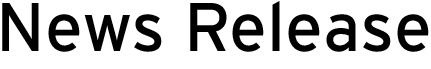 TOKYO AWAITS TEXACO CHILDREN’S ART WINNERCoupled with the prestige of becoming the overall competition winner and being awarded a €1,500 prize, an invitation to the International High School Arts Festival in Tokyo awaits the winner of Category A (16-18 years) in this year’s 62nd Texaco Children’s Art Competition.Travelling at the invitation of Japan's International Foundation for Arts and Culture, the 2016 winner will be invited to attend the exhibition in person which takes place from June 22nd to July 3rd at Japan’s largest art museum - the prestigious National Art Center in Tokyo.  The winning artwork will be exhibited amongst 400 pieces that have been selected from over 11,000 artworks that have been submitted for consideration from senior school students who are representative of countries across the globe.Described as a global showcase for the world's best young artistic talent, the purpose of the festival is to provide an international platform for young people to engage in their artistic exploration of the world and to nurture a broader understanding of the experiences and events that impact on the younger generation across different cultures. ENDS.Editor’s Notes:The Texaco Children’s Art Competition celebrates its 62nd anniversary this year. For further information about the Competition, contact Don Hall (mobile 087-2552699), Ashley Hall (mobile 086-3127774) or Maximilien McKenna (mobile 086-7848464) at Hall PR on 01-660 9377 (office) or email pr@hall.ie. For more information on Valero Energy (Ireland) Limited, contact Bronagh Carron on (+353) 01 6258208 or email bronagh.carron@valero.comValero Energy (Ireland) Limited, a subsidiary of Valero Energy Corporation, markets fuel in Ireland under the Texaco brand. There are close to 150 Texaco-branded service stations in Ireland and around 850 in the UK. Valero Energy (Ireland) Limited also provides aviation refueling services at Dublin and Shannon Airports, has an extensive commercial and industrial fuels business and holds an equity stake in one fuel storage facility in the Republic of Ireland. For more information, visit www.texaco.ieValero Energy Corporation, through its subsidiaries, is an international manufacturer and marketer of transportation fuels, other petrochemical products and power. Valero subsidiaries employ approximately 10,000 people, and assets include 15 petroleum refineries with a combined throughput capacity of approximately 3 million barrels per day, 11 ethanol plants with a combined production capacity of 1.3 billion gallons per year, a 50-megawatt wind farm, and renewable diesel production from a joint venture. Through subsidiaries, Valero owns the general partner of Valero Energy Partners LP (NYSE: VLP), a midstream master limited partnership. Approximately 7,500 outlets carry the Valero, Diamond Shamrock, Shamrock, and Beacon brands in the United States and the Caribbean; Ultramar in Canada; and Texaco in the United Kingdom and Ireland. Valero is a Fortune 500 company based in San Antonio, Texas. Please visit www.valero.com for more information.